Тема. Дифференциация д-т в слогах, словах, предложениях.Цель: уточнение и сравнение артикуляции и звучания звуков д, дь, т, ть.Задачи: учить детей дифференцировать звуки;обогащать словарь детей (работа по лексической теме «Мебель»); развивать навыки слогового анализа и синтеза; закреплять знания языковых норм; способствовать развитию связной речи;развитие межполушарного взаимодействия;профилактика дислексии, дисграфии;развитие моторной сферы: общей, мелкой, мимической и артикуляционной;развитие пространственно-временных представлений;развитие всех видов внимания и памяти.Оборудование.Буквы Т, Д МячикПредметные картинки: дыня, стул, карандаш, дом, тарелка, капуста, ведро, тапочки, автобус, уточка, удочка. Картинки по лексической теме «Мебель» : буфет, сервант, диван, табурет, стул, обеденный стол, кровать, тумбочка. Карточки со словами: уточка, удочка.Карточки с картинками: дыня, стул, карандаш, дом, тарелка, капуста, ведро, тапочки, автобус, уточка, удочкаХод занятияОрганизационный момент-Здравствуйте! Сядет тот ,чье имя начинается на звук (Д) чья фамилия начинается на звук (Дь) чья фамилия заканчивается звуком (Т) в чьей фамилии 4-й звук (Т);в чьем имени 3-й звук (Ть) чье имя начинается и заканчивается гласным звуком -в чьей фамилии 5-й звук (Дь), имя начинается и заканчивается на один и тот же согласный2. Развитие фонематического восприятияРассмотрите предметные картинки и назовите их.- Сколько звуков в этих словах? (6 звуков.)- Это очень похожие слова уточка-удочка.- А чем они различаются? (Второй звук т, в слове уточка.)- В слове удочка второй звук д.- Какой второй звук в слове уточка? (Звук т.)- А какой второй звук в слове удочка? (Звук д.)На доску вывешивается слова, уточка - удочка.- Посмотрите, поменяли одну букву, а изменилась все слово.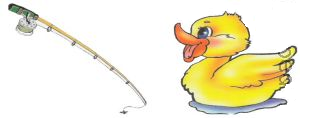 Какими звуками отличаются слова? – «Д», «Т»- Сегодня мы будем учиться различать буквы Д-Т, звуки д-т, дь-ть. для того, чтобы на письме их не путать.-Какая тема занятия? - буквы Д-Т, звуки д-т, дь-ть.3. Сравнительная характеристика звуков.- Дайте характеристику нашим звукам.Произнесите звуки (Т) и (Д). Одинаково ли положение губ при произнесении этих звуков? (Одинаково.)- Как произносим эти звуки?  Язык стучит в верхние зубы, губы улыбаются.
- Положите руку на горлышко и послушайте, звенит ли горлышко при произношении звука (Д)? -(звонкий.)- С голосом или без голоса произносится этот звук? (С голосом.)- А теперь произнесите звук (Т) и послушайте, звенит ли горлышко при произношении этого звука? (Нет.) Звук произносится без голоса. (глухой)
- Чем похожи звуки?
- Язык стучит в верхние зубы, губы улыбаются, воздушная струя встречает препятствие, оба звука согласные. Могут быть твердыми и мягкими.
- Чем они отличаются?
- Звук (Т) – глухой, а звук (Д) – звонкий, произносим с голосом.4. Дифференциация звуков в слогах.-А сейчас поиграем в игру «Верни слог» с мячиком.- Я произношу слог со звуком (Т), (Ть), вы же произносите в ответ новый слог со звуком (Д), (Дь)
Логопед: ТА,  ТО,  АТО,  УТЫ,  ТУ, ЫТА, ТЭ, ТЯ, ТЮ,ТИ
Ученики: ДА,  ДО,  АДО,  УДЫ,  ДУ, ЫДА, ДЭ, ДЯ, ДЮ, ДИ5.Упражнения для профилактики нарушений зрения и предупреждения зрительного переутомления.Способствует снятию рефлекса периферического зрения, ритмированию правого полушария, активизации мозга и межполушарного взаимодействия. Подготавливает детей к выполнению следующего задания.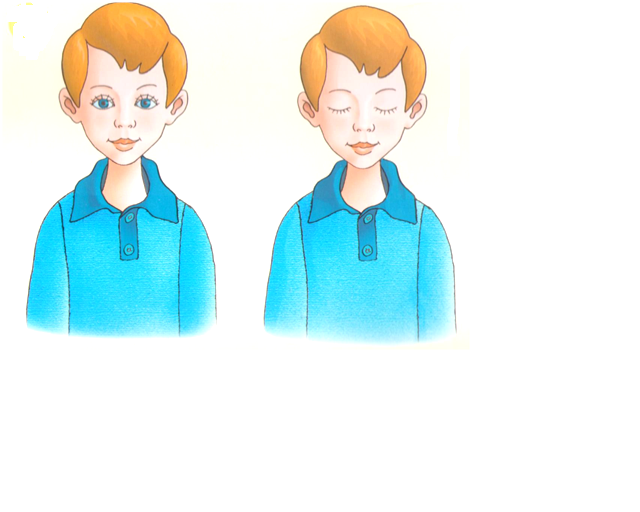 Часто поморгайте несколько раз. Закройте глаза и сосчитайте до пяти. Повторите.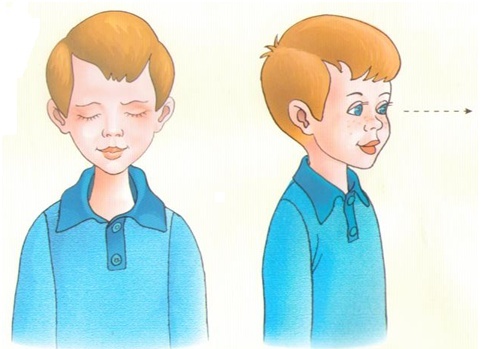 Крепко зажмурьте глаза, сосчитайте до трех. Затем откройте глаза и посмотрите вдаль, сосчитайте до пяти. Повторите. 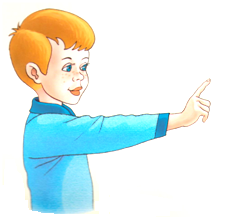 Вытяните правую руку вперед. Медленно двигайте указательным пальцем влево – вправо, вверх – вниз и следи за пальцем взглядом.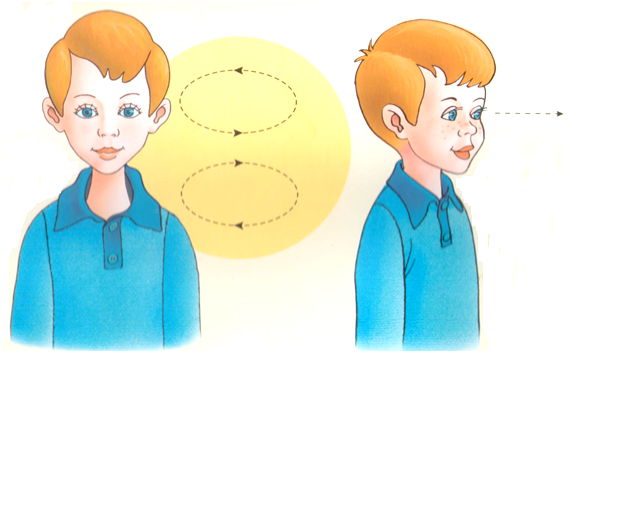 Проделайте  в среднем темпе три-четыре круговых движения глазами вправо, столько же влево. Расслабьте глазные мышцы, посмотрите вдаль и сосчитайте до шести. Повторите.6. Дифференциация звуков в словах- Сейчас поиграем в игру  «Что где находится?»- Отгаданное слово будем записывать в тетрадь, и выделять дежурные буквы.Картинки: дыня, стул, карандаш, дом, тарелка, капуста, ведро, тапочки, автобус.- Что находится в верхнем левом углу? Какой звук слышим в этом слове? (Капуста). В слове капуста слышу звук т, он согласный, глухой, значит, пишу букву тэ, выделяю букву тэ, рисую наушники.- Что находится в правом верхнем углу? (Тарелка) - Что находится в правом нижнем углу? Какой звук слышим в этом слове? (Стул.)- Что находится над домом? Какой звук слышим в этом слове? (Тапочки)- Что находится слева от дома? Какой звук слышим в этом слове? (Карандаш.)- Что находится между карандашом и стулом? (Дом.)- Что находится под тарелкой? (Ведро.)- Что находится справа от капусты? (Дыня)- Что находится под капустой? (Автобус)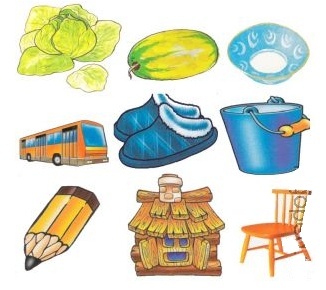 7.Физ. минутка Упражнение «Дождик», «Цветок», «Зайки»Развивают движения пальцев рук, их взаимодействие, координацию и способствуют развитию артикуляционной моторики. 8.Звуковой анализ и синтез слов. Игра «Рыбалка»Вылови картинку и составь звуковую схему (буфет, сервант, диван, табурет, стул, обеденный стол, кровать, тумбочка). Дети ловят картинки, в названиях есть звуки (т) – (д),  (ть) – (дь).  На рабочем месте составляют звуковую схему. Затем ставят свои картинки к схемам на доске в соответствии со звуковым наполнением слова и объяснить свой выбор.А как назвать все эти предметы, которые вы сейчас выловили, одним словом?9. Слоговой анализ словОтгадайте загадки. Составьте схемы слов, выделяя количество слогов и дежурную букву.1.Под крышей — четыре ножки,А на крыше — суп да ложки.	(Стол) __т___2.Я удобный, очень мягкийВам не трудно угадать, —Любят бабушки и внуки	Посидеть и полежать.	(Диван) д__/___3.Есть спина, а не лежит,Четыре ноги, а не ходит, Но всегда стоит,Нам всем сидеть велит.	(Стул) __т___4.В квартире нашей новый дом,Живет посуда в доме том,В нем место есть и для конфет,Он называется ...	(Буфет) ____/___т5.По ночам во мне ребяткиДо того задремлют сладко,Что не хочется вставать,Что за штука я...	(Кровать) ___/___т_6.Я хозяйкам очень нужен,Я с посудой очень дружен,Я посуде всякой рад,Называюсь я ...	(Сервант) ____/___т10. Дифференциация звуков в предложенииВставь слова, подходящие по смыслу:11. Итог занятия- Какие звуки учились различать на занятии? (Т, Д.)- Дайте краткую характеристику этих звуков? (Т - согласный, глухой, произносится без участия голоса. Д - согласный, звонкий, в произношении учувствует голос.)- Для чего мы учились различать эти звуки? Чтобы писать без ошибок.12. Пароль на выход. -Вспомните и назовите слова с дежурными буквами по теме «Мебель».12. Домашнее задание «Найди слова».«Мебель»столшкафдиванстулбуфетсерванткроватькреслополкатабуреттумбочкаЗапишите предложения в тетрадь. Выделите дежурную букву цветом: Д зеленым , Т — черным. Записывая слова, проговаривай их вслух.стабстутолудиллопрбвакркеуфнаемтешлсебьткотелфатнавресумбочка